Техническое задание N5/2021 от 19 апреля 2021 годаК предложению на оказание услуг в соответствии с техническим заданием должны быть приложены: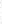 - фирменное наименование (наименование), сведения об организационно-правовой форме, о месте нахождения, почтовый адрес (для юридического лица), (фамилия, имя, отчество, паспортные данные, сведения о месте жительства (для физического лица, в т.ч. осуществляющего предпринимательскую деятельность без образования юридического лица), номер контактного телефона (карточка предприятия); - предложение на поставку товаров (выполнение работ/оказание услуг), предусмотренных техническим заданием.  Директор АНО «ЦПП РА»                                                                                   А.Ю. ЧичФОРМАПредложение об оказании услуг по техническому заданию N 5/2021 от 19 апреля 2021 г.ЗаказчикАвтономная некоммерческая организация «Центр поддержки предпринимательства Республики Адыгея»Наименование и объем услугУслуги по организации и проведению мероприятий, направленных на выявление у участников проекта предрасположенностей к профессиональным навыкам и компетенциям, в том числе:Проведение тестирования, направленного на выявление профессиональных предрасположенностей участников к предпринимательской деятельности.Условия:Продолжительность мероприятия  до 29.06.2021 года;Количество участников: не менее 60 участников;Место проведения мероприятия: на электронной площадке мойбизнес.рф;Организация и проведение конкурса «Бизнес идея».Условия:Дата проведения мероприятия: до 29.06.2021 года;Принять участие могут граждане РФ в возрасте до 35 лет (включительно), имеющие постоянное место жительства и осуществляющие предпринимательскую деятельность на территории Республики Адыгея;Разработка концепции конкурса;Привлечение экспертов для подготовки участников к конкурсу;Организация этапов конкурса;Организация финала конкурса;Предоставление результатов реализации программы;Конкурс проводится в два этапа по следующим номинациям:- «Лучший проект по торговле и услугам»;- «Лучший цифровой проект»;- «Лучший туристический проект».Организация и проведение «Экспертной сессии».Условия:Дата и место проведения мероприятия: до 29.06.2021 года, РА, г. Майкоп, ул. Пионерская 324, центр «Мой бизнес»;Количество участников: не менее 80 участников;  Разработка и реклама сайта, на основе которого будет осуществляться прием и регистрация участников мероприятия.Срок оказания услугС 15.05.2021 года по 29.06.2021 годаТребования к услугамУслуги должны быть оказаны в полном объеме, в срок и надлежащего качества, согласно требованиям настоящего технического задания и условиям Договора. Качество услуг должно соответствовать стандартам качества, установленным законодательством РФ. Порядок оплаты услугСогласно договораПорядок сдачи-приемки результатов услугПо окончанию работ Исполнитель направляет Заказчику Акт сдачи-приемки оказанных услуг (далее – Акт).Не менее 10 фотографий, скрин разработанного сайта.В течение 5 (пяти) рабочих дней с даты получения Акта, Заказчик обязуется принять оказанные услуги путем подписания Акта и передачи его Исполнителю, или отказаться от приемки оказанных услуг, письменно сообщив Исполнителю о необходимости доработки.Под доработкой стороны понимают приведение результата оказанных услуг в соответствие с требованиями, согласованными сторонами.Если по истечении установленного срока для приемки оказанных услуг Исполнитель не получит подписанный Акт или мотивированный отказ, услуги считаются оказанными надлежащим образом и принятыми Заказчиком в полном объеме.Место подачи предложенийРеспублика Адыгея, г. Майкоп, ул. Пионерская, д. 324.Дата начала приема предложений19 апреля 2021 годаДата и время окончания срока23 апреля 2021 года в 11:00Фирменное наименование/ФИО исполнителяИНН, КПП, ОГРН/ИНН и ОГРНИП (Для юридических ЛИЦ/ИНДИВИДУАЛЬНЫХ предпринимателей) исполнителяМесто нахождения (место жительства) исполнителя(юридический, почтовый)Наименование и объем предлагаемых услугСрок предоставления услугЦена услуг с НДС (или без НДС), НДФЛ и всеми взносами в рубляхФИО и должность уполномоченного лица исполнителяПодпись уполномоченного лица исполнителя, дата подписания